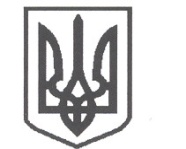 УКРАЇНАСРІБНЯНСЬКА СЕЛИЩНА РАДАВИКОНАВЧИЙ КОМІТЕТРІШЕННЯ06 січня 2022 року     					              	      		№ 03смт СрібнеПро розгляд звернення начальника АГЗП ТОВ «ГАЗ РЕСУРС» Олександра РАДЧЕНКА	Розглянувши звернення начальника АГЗП ТОВ «ГАЗ РЕСУРС» Олександра РАДЧЕНКА про надання дозволу на проведення земляних робіт біля автогазозаправочного пункту, що знаходиться за адресою: вул. Польова 20, с.Олексинці, Прилуцького району, Чернігівської області, керуючись ст. 30  Закону України «Про місцеве самоврядування в Україні», враховуючи Акт №1 комісії з благоустрою населених пунктів на території Срібнянської селищної ради від 05.01.2022 та погодження проведення земляних робіт з керівництвом Срібнянської дільниці з експлуатації газового господарства Прилуцького управління з експлуатації газового господарства ПАТ «Чернігівгаз»,  СЛД №4 районного центру телекомунікацій №234 м.Прилуки, ВП Прилуцького РЕМ АТ «Чернігівобленерго», відділенням поліції №1 Прилуцького РВП ГУНП в Чернігівській області, виконавчий комітет селищної ради вирішив:Надати  дозвіл ТОВ «ГАЗ РЕСУРС» на проведення земляних робіт біля автогазозаправочного пункту, що знаходиться за адресою: вул. Польова 20, с.Олексинці, Прилуцького району, Чернігівської області.Встановити термін дії дозволу - 3 доби з початку проведення земляних робіт.                                                                                                                                                                                                                                                                                                                                                                                                                                                                                                                                                                                                                                                                                                                                                                                                                                                                                                                                                                                                                                                                                                                                                                                                                                                                                                                                                                                                                                                                                                                                                                                                                                                                                                                                                                                                                                                                                                                                                                                                                                                                                                                                                                                                                                                                                                                                                                                                                                                                                                                                                                                                                                                                                                                                                                                                                                                                                                                                                                                                                                                                                                                                                                                                                                                                                                                                                                                                                                                                                                                                                                                                                                                                                                                                                                                                                                                                                                                                                                                                                                                                                                                                                                                                                                                                                                                                                                                                                                                                                                                                                                                                                                                                                                                                                                                                                                                                                                                                                                                                                                                                                                                                                                                                                                                                                                                                                                                                                                                                                                                                                                                                                                                                                                                                                                                                                                                                                                                                                                                                                                                                                                                                                                                                                                                                                                                                                                                                                                                                                                                                                                                                                                                                                                                                                                                                                                                                                                                                                                                                                                                                                                                                                                                                                                                                                                                                                                                                                                                                                                                                                                                                                                                                                                                                                                                                                                                                                                                                                                                                                                                                                                                                                                                                                                                                                                                                                                                                                                                                                                                                                                                                                                                                                                                                                                                                                                                                                                                                                                                                                                                                                                                                                                                                                                                                                                                                                                                                                                                                                                                                                                                                                                                                                                                                                                                                                                                                                                                                                                                                                                                                                                                                                                                                                                                                                                                                                                                                                                                                                                                                                             Зобов'язати ТОВ «ГАЗ РЕСУРС», при проведенні земляних робіт, забезпечити безпеку дорожнього руху згідно Правил ПДР, а після проведення земляних робіт, забезпечити відновлення порушених елементів благоустрою.Рекомендувати відділенню поліції №1 Прилуцького РВП ГУНП в Чернігівській області, за необхідності, забезпечити дотримання учасниками дорожнього руху Правил ПДР, при проведенні заходів зазначених в п.1 даного рішення. Контроль  за   виконанням  цього   рішення  покласти  на  першого заступника селищного голови Віталія ЖЕЛІБУ.Селищний голова							Олена ПАНЧЕНКО